BK Sport Fest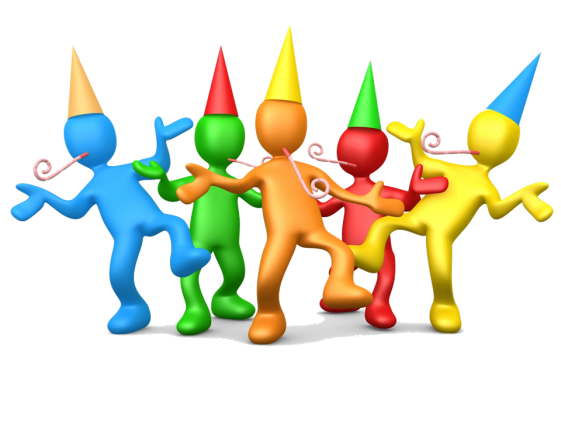 Plats: Lundbyskolans matsalTid: 12/11 2016 kl 18.00-tills vi stuparDet kommer att serveras Välkomst drink, buffé, kaffe & kaka till det förnäma priset 200:-/ppDet ni vill dricka tar ni med själva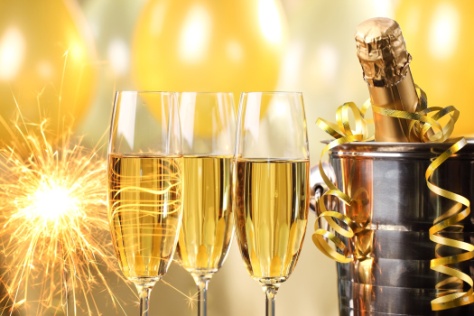 Osa senast 31/10 och meddela ev. allergier till Jenny 0703371607Samma nummer swishar ni sedan till VARMT VÄLKOMNA!!